Cossington CE Primary School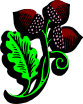 Care, Significance, PurposePerson Spec. – Class TeacherJob title: EYFS Class TeacherGrade: Main Pay ScaleRequirements(based on the job description)Essential (E) /Desirable (D)QualificationsQualified teacher statusEDegreeEExperienceSuccessful experience and or training in teaching within Ks1 or KS2EExperience and/or training in delivering a high quality, well planned primary curriculumEA proven track record of outstanding teaching and learning at KS1 or KS2DKnowledge & UnderstandingThorough knowledge of the Prime and Specific areas of the Early Years Foundation StageDThorough knowledge of the Core and Foundation subjects of National CurriculumEGood understanding of current theory and practice to achieve high standards in learning and teachingESkills & AbilitiesSkills & AbilitiesAbility to use data to identify underachievement and inform classroom practiceEAbility to analyse and use data to inform planning and match work to pupils’ needsEEvidence of effective use of assessment to raise standardsEAbility to analyse and use data to inform planning and match work to pupils’ needsEAbility to plan, monitor, evaluate and review for pupils’ progressEAbility to work collaboratively and effectively in a team with staff, governors and parentsEAbility to provide a stimulating, well-organised learning environmentEExcellent classroom skills and the ability to use a range of positive behaviour strategies toeffectively promote outstanding behaviour for learningEWillingness to participate in school activities including extracurricular activities and school- related community eventsECurriculum strengths which can be brought to the schoolEHigh level of written and oral communication skills and a high level of mathematical skillsEListen to, reflect upon and act positively on feedbackEExperience of subject leadershipD